52ο Δ.Σ ΠάτραςΓ΄τάξηΠαλούκου Γεωργία23/3/2020Επανάληψη στα ΜαθηματικάΓράφω τον αριθμό που έχει:α. 2X 3E 6Μ                             	____________β. 2Χ 5Μ                                   	____________γ. 1Χ 2Ε  3Δ 9Μ                       	____________δ. 2Χ 5Ε                                     	____________Συμπληρώνω τα κενά με αριθμούς ή αριθμολέξεις: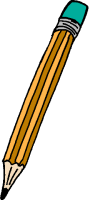 Κάνω τις πράξεις και επαληθεύω τα αποτελέσματα με την αντίστροφη πράξη:Κάνω τις παρακάτω προσθέσεις και αφαιρέσεις:1350 + 1200 =   ______		1900 - 300 = ______1400 + 1300 =   ______		2840 - 400 = ______1530 + 1430 = _____ 		2700 - 360 = ______2420 + 580 =  _____		1750 - 350 = ______1220 + 780 = ______		1670 - 450 = ______Κάνω νοερά τους παρακάτω πολλαπλασιασμούς:120  5 = ______		80  50 = ______150  4 = ______		20  40 = ______ 	160  5 = ______ 					60  30 = ______	140  6 = ______					50  30 = ______Κάνω τους παρακάτω   πολλαπλασιασμούς:Λύνω το παρακάτω πρόβλημα:Ο δάσκαλος της Γ’ τάξης χρησιμοποιεί αυτοκόλλητα χαμόγελα όταν κάποιος μαθητής δεν κάνει ούτε ένα λάθος στην ορθογραφία. Πόσα χαμόγελα έχει η σελίδα;__________________________________ Πόσα χαμόγελα έχουν οι 10 σελίδες;__________________________________ Πόσα χαμόγελα έχουν οι 45 σελίδες;__________________________________2.354Χίλια οχτακόσια τριάντα πέντε2.099Δύο χιλιάδες πεντακόσια πέντε2.007Δύο χιλιάδες διακόσια σαράνταΕπαλήθευσηΕπαλήθευση1345……….. 1491           +473- 473         +1309………..ΕπαλήθευσηΕπαλήθευση 1803  1727         +1358         +1993